新 书 推 荐中文书名：《奇迹就在每个角落：发现那些让日常生活变得迷人的小事》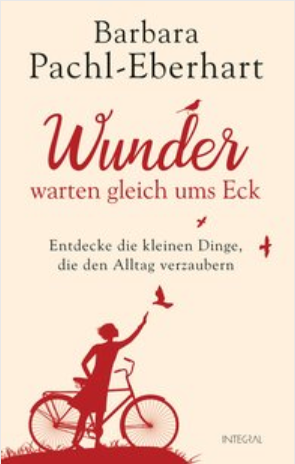 英文书名：Wonders Are Waiting Around Every Corner：Discovering the small things that make everyday life enchanting          德文书名：Wunder warten gleich ums Eck作    者：Barbara Pachl-Eberhart    出 版 社：Verlagsgruppe Random House GmbH       代理公司：ANA/ Susan Xia 页    数：192页 出版时间：2018年10月代理地区：中国大陆、台湾审读资料：德文电子稿 类    型：励志内容简介：    在日常中发现生活之美    奇迹能被计划吗？如果我们愿意，我们可以找到答案——因为美好的事情每天都在发生。芭芭拉·帕切尔-埃伯哈特(Barbara Pachl-Eberhart)经常在日历上标注“奇迹日”。对她来说，这意味着出去散步，发现一些奇妙的东西，并把它写下来。那些实际上不能被安排的事情仍然可能发生。随着她的感官被释放，作者会在每一天都注意到一个奇迹：在人们的团聚中，在一个孩子灿烂自豪的微笑中，在改变一切的灵光一闪中。她在新书中讲述了这一切——有时幽默，有时感人，总是充满爱。她的故事邀请读者陶醉于他们似乎已经知道的事情，并发现生活其实是相当精彩的。•  33个感人而鼓舞人心的故事•  作者运用了奇妙的插图作者简介：     芭芭拉·帕切尔-埃伯哈特(Barbara Pachl-Eberhart)出生于维也纳，在一所音乐艺术学院学习长笛，后来获得教师资格证。2000年，她开始在红鼻子小丑医生组织当小丑，并为儿童和合唱团创作歌曲。2008年，她的丈夫和两个孩子死于一场车祸之后，她开始写作。她的两本畅销书《四减三》和《为什么是你？》证明了即使是在生存危机中，写作的力量也能被唤醒。在接受了诗歌和阅读疗法方面的训练之后，作者一直在努力把这种力量传递给别人。谢谢您的阅读！请将反馈信息发至：夏蕊（Susan Xia）安德鲁·纳伯格联合国际有限公司北京代表处北京市海淀区中关村大街甲59号中国人民大学文化大厦1705室邮编：100872电话：010-82504406传真：010-82504200Email：susan@nurnberg.com.cn 网址：http://www.nurnberg.com.cn
微博：http://weibo.com/nurnberg豆瓣小站：http://site.douban.com/110577/